О внесении изменений в постановление администрации г.Сосновоборска от 11 ноября 2022 года № 1680 «Об утверждении муниципальной программы «Поддержка социально ориентированных некоммерческих организаций города Сосновоборска»В целях отражения увеличения объема финансирования муниципальной программы «Поддержка социально ориентированных некоммерческих организаций города Сосновоборска», утвержденной постановлением администрации города Сосновоборска от 11.11.2022 № 1680, за счет средств, предоставленных бюджету города Сосновоборска из краевого бюджета, в соответствии со ст.16 Федерального закона от 06.10.2003 N 131-ФЗ "Об общих принципах организации местного самоуправления в Российской Федерации", статьей 179 Бюджетного кодекса Российской Федерации, постановлением администрации г. Сосновоборска от 18.09.2013 № 1564 «Об утверждении Порядка принятия решений о разработке муниципальных программ города Сосновоборска, их  формировании и реализации», на основании постановления Правительства Красноярского края от 30.09.2013 № 509-п «Об утверждении государственной программы Красноярского края «Содействие развитию гражданского общества», в связи с постановлением Правительства Красноярского края от 27.04.2023 № 337-п «Об утверждении распределения субсидий бюджетам муниципальных образований Красноярского края на реализацию муниципальных программ (подпрограмм) поддержки социально ориентированных некоммерческих организаций в 2023 году», руководствуясь  статьями 24, 26 и 38 Устава города Сосновоборска Красноярского края,ПОСТАНОВЛЯЮ1. Внести в постановление администрации города Сосновоборска от 11.11.2022 № 1680 «Об утверждении муниципальной программы «Поддержка социально ориентированных некоммерческих организаций города Сосновоборска» (далее - постановление) следующие изменения:1.1. В паспорте муниципальной программы «Поддержка социально ориентированных некоммерческих организаций города Сосновоборска» раздел «Объемы и источники финансирования программы» изложить в следующей редакции:1.2. Приложение №1 к муниципальной программе «Поддержка социально ориентированных некоммерческих организаций города Сосновоборска» изложить в новой редакции согласно приложению 1 к настоящему постановлению.1.3. Приложение № 2 к муниципальной программе «Поддержка социально ориентированных некоммерческих организаций города Сосновоборска» изложить в новой редакции согласно приложению 2 к настоящему постановлению.1.4. Приложение № 3 к паспорту муниципальной программы «Поддержка социально ориентированных некоммерческих организаций города Сосновоборска» изложить в новой редакции согласно приложению 3 к настоящему постановлению.2. Постановление вступает в силу в день, следующий за днем его официального опубликования в городской газете «Рабочий».3. Контроль за исполнением постановления возложить на заместителя Главы города по социальным вопросам (Е.О. Романенко).Глава города Сосновоборска                                                             А.С. Кудрявцев   Приложение 1к постановлению администрации города от 27.06.2023   №848Приложение № 1к муниципальной программе«Поддержка социально ориентированных некоммерческих организаций города Сосновоборска»Информация о распределении планируемых расходов по отдельным мероприятиям муниципальной программыПриложение 2к постановлению администрации города от 27.06.2023   №848Приложение № 2к муниципальной программе«Поддержка социально ориентированных некоммерческих организаций города Сосновоборска»Информация о ресурсном обеспечении и прогнозной оценке расходов на реализацию целей муниципальной программы с учетом источников финансирования, в том числе средств федерального бюджета, бюджета Красноярского края, и муниципального бюджетовПриложение 3к постановлению администрации города от 27.06.2023   №848Приложение № 3к паспорту муниципальной программы «Поддержка социально ориентированных некоммерческих организаций города Сосновоборска»Перечень мероприятий муниципальной программы «Поддержка социально ориентированных некоммерческих организаций города Сосновоборска»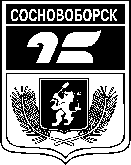 АДМИНИСТРАЦИЯ ГОРОДА СОСНОВОБОРСКАПОСТАНОВЛЕНИЕ 27 июня 2023                                                                                                                            № 848АДМИНИСТРАЦИЯ ГОРОДА СОСНОВОБОРСКАПОСТАНОВЛЕНИЕ 27 июня 2023                                                                                                                            № 848Объемы и источники финансирования программыОбщий объем финансирования программы – 1 698 298,30 рублей.Объем бюджетных ассигнований на реализацию программы:в 2023 году составит 1 098 298,30 рублей, в том числе средства местного бюджета – 300 000,00 рублей; средства краевого бюджета  - 798 298,30 рублей; в 2024 году составит 300,00  тыс. рублей, в том числе средства местного бюджета – 300,00 тыс. рублей,  в 2025 году составит 300,00 тыс. рублей, в том числе средства местного бюджета – 300,00 тыс. рублей.Статус (муниципальная программа, подпрограмма, отдельное мероприятие)Наименование  программы, подпрограммыНаименование ГРБСКод бюджетной классификации Код бюджетной классификации Код бюджетной классификации Код бюджетной классификации Расходы (тыс. руб.), годыРасходы (тыс. руб.), годыРасходы (тыс. руб.), годыРасходы (тыс. руб.), годыСтатус (муниципальная программа, подпрограмма, отдельное мероприятие)Наименование  программы, подпрограммыНаименование ГРБСГРБСРзПрЦСРВРочередной финансовый год2023первый год планового периода2024второй год планового периода2025итого на периодМуниципальная программаПоддержка социально ориентированных некоммерческих организаций города Сосновоборскавсего расходные обязательства по подпрограммеХХХХ1098,30300,00300,001698,30Муниципальная программаПоддержка социально ориентированных некоммерческих организаций города Сосновоборскав том числе по ГРБС:ХХХМуниципальная программаПоддержка социально ориентированных некоммерческих организаций города СосновоборскаУправление культуры,  спорта, туризма и молодёжной политики администрации города Сосновоборска062ХХХ1098,30300,00300,001698,30СтатусНаименование  муниципальной программы, подпрограммы муниципальной программыОтветственный исполнитель, соисполнителиИсточники финансированияОценка расходов (тыс. руб.), годыОценка расходов (тыс. руб.), годыОценка расходов (тыс. руб.), годыОценка расходов (тыс. руб.), годыСтатусНаименование  муниципальной программы, подпрограммы муниципальной программыОтветственный исполнитель, соисполнителиИсточники финансированияочередной финансовый год2023 годпервый год планового периода 2024 годвторой год планового периода 2025 годитого на периодМуниципальная программаМуниципальная программа «Поддержка социально ориентированных некоммерческих организаций города Сосновоборска»Всего 1 098,30300,00300,001 698,30Муниципальная программаМуниципальная программа «Поддержка социально ориентированных некоммерческих организаций города Сосновоборска»в том числе:Муниципальная программаМуниципальная программа «Поддержка социально ориентированных некоммерческих организаций города Сосновоборска»федеральный бюджет----Муниципальная программаМуниципальная программа «Поддержка социально ориентированных некоммерческих организаций города Сосновоборска»краевой бюджет798,30--798,30Муниципальная программаМуниципальная программа «Поддержка социально ориентированных некоммерческих организаций города Сосновоборска»внебюджетные источники----Муниципальная программаМуниципальная программа «Поддержка социально ориентированных некоммерческих организаций города Сосновоборска»бюджет муниципального образования300,00300,00300,00900,00Муниципальная программаМуниципальная программа «Поддержка социально ориентированных некоммерческих организаций города Сосновоборска»юридические лица----№п/пЦели, задачи, мероприятияЦели, задачи, мероприятияОтветственный исполнитель, соисполнительКод бюджетной класификацииКод бюджетной класификацииКод бюджетной класификацииКод бюджетной класификацииКод бюджетной класификацииКод бюджетной класификацииКод бюджетной класификацииКод бюджетной класификацииКод бюджетной класификацииКод бюджетной класификацииРасходы (тыс. руб.), годыРасходы (тыс. руб.), годыРасходы (тыс. руб.), годыРасходы (тыс. руб.), годыРасходы (тыс. руб.), годыРасходы (тыс. руб.), годыРасходы (тыс. руб.), годыРасходы (тыс. руб.), годыРасходы (тыс. руб.), годыРасходы (тыс. руб.), годыРасходы (тыс. руб.), годыОжидаемый результат от реализации программного мероприятияОжидаемый результат от реализации программного мероприятия№п/пЦели, задачи, мероприятияЦели, задачи, мероприятияОтветственный исполнитель, соисполнительГРБСГРБСРз ПрРз ПрЦСРЦСРЦСРЦСРВРВР20232023202420242024202520252025Итого на периодИтого на периодИтого на периодОжидаемый результат от реализации программного мероприятияОжидаемый результат от реализации программного мероприятияЦель программы - создание условий для развития и деятельности социально ориентированных некоммерческих организаций,  повышения социальной активности населения,  дальнейшего развития гражданского общества города СосновоборскаЦель программы - создание условий для развития и деятельности социально ориентированных некоммерческих организаций,  повышения социальной активности населения,  дальнейшего развития гражданского общества города СосновоборскаЦель программы - создание условий для развития и деятельности социально ориентированных некоммерческих организаций,  повышения социальной активности населения,  дальнейшего развития гражданского общества города СосновоборскаЦель программы - создание условий для развития и деятельности социально ориентированных некоммерческих организаций,  повышения социальной активности населения,  дальнейшего развития гражданского общества города СосновоборскаЦель программы - создание условий для развития и деятельности социально ориентированных некоммерческих организаций,  повышения социальной активности населения,  дальнейшего развития гражданского общества города СосновоборскаЦель программы - создание условий для развития и деятельности социально ориентированных некоммерческих организаций,  повышения социальной активности населения,  дальнейшего развития гражданского общества города СосновоборскаЦель программы - создание условий для развития и деятельности социально ориентированных некоммерческих организаций,  повышения социальной активности населения,  дальнейшего развития гражданского общества города СосновоборскаЦель программы - создание условий для развития и деятельности социально ориентированных некоммерческих организаций,  повышения социальной активности населения,  дальнейшего развития гражданского общества города СосновоборскаЦель программы - создание условий для развития и деятельности социально ориентированных некоммерческих организаций,  повышения социальной активности населения,  дальнейшего развития гражданского общества города СосновоборскаЦель программы - создание условий для развития и деятельности социально ориентированных некоммерческих организаций,  повышения социальной активности населения,  дальнейшего развития гражданского общества города СосновоборскаЦель программы - создание условий для развития и деятельности социально ориентированных некоммерческих организаций,  повышения социальной активности населения,  дальнейшего развития гражданского общества города СосновоборскаЦель программы - создание условий для развития и деятельности социально ориентированных некоммерческих организаций,  повышения социальной активности населения,  дальнейшего развития гражданского общества города СосновоборскаЦель программы - создание условий для развития и деятельности социально ориентированных некоммерческих организаций,  повышения социальной активности населения,  дальнейшего развития гражданского общества города СосновоборскаЦель программы - создание условий для развития и деятельности социально ориентированных некоммерческих организаций,  повышения социальной активности населения,  дальнейшего развития гражданского общества города СосновоборскаЦель программы - создание условий для развития и деятельности социально ориентированных некоммерческих организаций,  повышения социальной активности населения,  дальнейшего развития гражданского общества города СосновоборскаЦель программы - создание условий для развития и деятельности социально ориентированных некоммерческих организаций,  повышения социальной активности населения,  дальнейшего развития гражданского общества города СосновоборскаЦель программы - создание условий для развития и деятельности социально ориентированных некоммерческих организаций,  повышения социальной активности населения,  дальнейшего развития гражданского общества города СосновоборскаЦель программы - создание условий для развития и деятельности социально ориентированных некоммерческих организаций,  повышения социальной активности населения,  дальнейшего развития гражданского общества города СосновоборскаЦель программы - создание условий для развития и деятельности социально ориентированных некоммерческих организаций,  повышения социальной активности населения,  дальнейшего развития гражданского общества города СосновоборскаЦель программы - создание условий для развития и деятельности социально ориентированных некоммерческих организаций,  повышения социальной активности населения,  дальнейшего развития гражданского общества города СосновоборскаЦель программы - создание условий для развития и деятельности социально ориентированных некоммерческих организаций,  повышения социальной активности населения,  дальнейшего развития гражданского общества города СосновоборскаЦель программы - создание условий для развития и деятельности социально ориентированных некоммерческих организаций,  повышения социальной активности населения,  дальнейшего развития гражданского общества города СосновоборскаЦель программы - создание условий для развития и деятельности социально ориентированных некоммерческих организаций,  повышения социальной активности населения,  дальнейшего развития гражданского общества города СосновоборскаЦель программы - создание условий для развития и деятельности социально ориентированных некоммерческих организаций,  повышения социальной активности населения,  дальнейшего развития гражданского общества города СосновоборскаЦель программы - создание условий для развития и деятельности социально ориентированных некоммерческих организаций,  повышения социальной активности населения,  дальнейшего развития гражданского общества города СосновоборскаЦель программы - создание условий для развития и деятельности социально ориентированных некоммерческих организаций,  повышения социальной активности населения,  дальнейшего развития гражданского общества города СосновоборскаЦель программы - создание условий для развития и деятельности социально ориентированных некоммерческих организаций,  повышения социальной активности населения,  дальнейшего развития гражданского общества города СосновоборскаЗадача 1. Обеспечение финансовой и имущественной поддержки деятельности социально ориентированных некоммерческих организацийЗадача 1. Обеспечение финансовой и имущественной поддержки деятельности социально ориентированных некоммерческих организацийЗадача 1. Обеспечение финансовой и имущественной поддержки деятельности социально ориентированных некоммерческих организацийЗадача 1. Обеспечение финансовой и имущественной поддержки деятельности социально ориентированных некоммерческих организацийЗадача 1. Обеспечение финансовой и имущественной поддержки деятельности социально ориентированных некоммерческих организацийЗадача 1. Обеспечение финансовой и имущественной поддержки деятельности социально ориентированных некоммерческих организацийЗадача 1. Обеспечение финансовой и имущественной поддержки деятельности социально ориентированных некоммерческих организацийЗадача 1. Обеспечение финансовой и имущественной поддержки деятельности социально ориентированных некоммерческих организацийЗадача 1. Обеспечение финансовой и имущественной поддержки деятельности социально ориентированных некоммерческих организацийЗадача 1. Обеспечение финансовой и имущественной поддержки деятельности социально ориентированных некоммерческих организацийЗадача 1. Обеспечение финансовой и имущественной поддержки деятельности социально ориентированных некоммерческих организацийЗадача 1. Обеспечение финансовой и имущественной поддержки деятельности социально ориентированных некоммерческих организацийЗадача 1. Обеспечение финансовой и имущественной поддержки деятельности социально ориентированных некоммерческих организацийЗадача 1. Обеспечение финансовой и имущественной поддержки деятельности социально ориентированных некоммерческих организацийЗадача 1. Обеспечение финансовой и имущественной поддержки деятельности социально ориентированных некоммерческих организацийЗадача 1. Обеспечение финансовой и имущественной поддержки деятельности социально ориентированных некоммерческих организацийЗадача 1. Обеспечение финансовой и имущественной поддержки деятельности социально ориентированных некоммерческих организацийЗадача 1. Обеспечение финансовой и имущественной поддержки деятельности социально ориентированных некоммерческих организацийЗадача 1. Обеспечение финансовой и имущественной поддержки деятельности социально ориентированных некоммерческих организацийЗадача 1. Обеспечение финансовой и имущественной поддержки деятельности социально ориентированных некоммерческих организацийЗадача 1. Обеспечение финансовой и имущественной поддержки деятельности социально ориентированных некоммерческих организацийЗадача 1. Обеспечение финансовой и имущественной поддержки деятельности социально ориентированных некоммерческих организацийЗадача 1. Обеспечение финансовой и имущественной поддержки деятельности социально ориентированных некоммерческих организацийЗадача 1. Обеспечение финансовой и имущественной поддержки деятельности социально ориентированных некоммерческих организацийЗадача 1. Обеспечение финансовой и имущественной поддержки деятельности социально ориентированных некоммерческих организацийЗадача 1. Обеспечение финансовой и имущественной поддержки деятельности социально ориентированных некоммерческих организацийЗадача 1. Обеспечение финансовой и имущественной поддержки деятельности социально ориентированных некоммерческих организаций 1.1Предоставление муниципальных социальных грантов СО НКО города Сосновоборска в форме субсидий на конкурсной основе для реализации социально значимых проектовПредоставление муниципальных социальных грантов СО НКО города Сосновоборска в форме субсидий на конкурсной основе для реализации социально значимых проектовУКСТМ0620620113011313000S579013000S579013000S579013000S5790633633948,30948,30948,30150,00150,00150,00150,00150,00150,001 248,301 248,301 248,30 Поддержка 2-3 проектов ежегодно1.2.Предоставление субсидий СО НКО города Сосновоборска на возмещение части затрат по уплате арендных платежей по договорам аренды объектов недвижимостиПредоставление субсидий СО НКО города Сосновоборска на возмещение части затрат по уплате арендных платежей по договорам аренды объектов недвижимостиУКСТМ0620620113011313000S579013000S579013000S579013000S5790633633150,00150,00150,00150,00150,00150,00150,00150,00150,00450,00450,00450,00Поддержка 1-2 СО НКО 1.3Предоставление помещений, оборудования, наградной и сувенирной продукции, помощи некоммерческим организациям и инициативным группам населения для ведения деятельности, проведения собраний, занятий, мероприятийПредоставление помещений, оборудования, наградной и сувенирной продукции, помощи некоммерческим организациям и инициативным группам населения для ведения деятельности, проведения собраний, занятий, мероприятийУКСТМXXXXXXXXXXбез финансированиябез финансированиябез финансированиябез финансированиябез финансированиябез финансированиябез финансированиябез финансированиябез финансированиябез финансированиябез финансированиябез финансирования10-12 некоммерческих организаций и инициативных групп получат поддержку ежегодноИтого по Задаче 1.Итого по Задаче 1.Итого по Задаче 1.Итого по Задаче 1.Итого по Задаче 1.Итого по Задаче 1.Итого по Задаче 1.Итого по Задаче 1.Итого по Задаче 1.Итого по Задаче 1.Итого по Задаче 1.Итого по Задаче 1.Итого по Задаче 1.1 098,301 098,301 098,30300,00300,00300,00300,00300,00300,001 698,301 698,301 698,30 2.Задача 2. Оказание информационной поддержки деятельности социально ориентированных некоммерческих организаций и инициативных объединений гражданЗадача 2. Оказание информационной поддержки деятельности социально ориентированных некоммерческих организаций и инициативных объединений гражданЗадача 2. Оказание информационной поддержки деятельности социально ориентированных некоммерческих организаций и инициативных объединений гражданЗадача 2. Оказание информационной поддержки деятельности социально ориентированных некоммерческих организаций и инициативных объединений гражданЗадача 2. Оказание информационной поддержки деятельности социально ориентированных некоммерческих организаций и инициативных объединений гражданЗадача 2. Оказание информационной поддержки деятельности социально ориентированных некоммерческих организаций и инициативных объединений гражданЗадача 2. Оказание информационной поддержки деятельности социально ориентированных некоммерческих организаций и инициативных объединений гражданЗадача 2. Оказание информационной поддержки деятельности социально ориентированных некоммерческих организаций и инициативных объединений гражданЗадача 2. Оказание информационной поддержки деятельности социально ориентированных некоммерческих организаций и инициативных объединений гражданЗадача 2. Оказание информационной поддержки деятельности социально ориентированных некоммерческих организаций и инициативных объединений гражданЗадача 2. Оказание информационной поддержки деятельности социально ориентированных некоммерческих организаций и инициативных объединений гражданЗадача 2. Оказание информационной поддержки деятельности социально ориентированных некоммерческих организаций и инициативных объединений гражданЗадача 2. Оказание информационной поддержки деятельности социально ориентированных некоммерческих организаций и инициативных объединений гражданЗадача 2. Оказание информационной поддержки деятельности социально ориентированных некоммерческих организаций и инициативных объединений гражданЗадача 2. Оказание информационной поддержки деятельности социально ориентированных некоммерческих организаций и инициативных объединений гражданЗадача 2. Оказание информационной поддержки деятельности социально ориентированных некоммерческих организаций и инициативных объединений гражданЗадача 2. Оказание информационной поддержки деятельности социально ориентированных некоммерческих организаций и инициативных объединений гражданЗадача 2. Оказание информационной поддержки деятельности социально ориентированных некоммерческих организаций и инициативных объединений гражданЗадача 2. Оказание информационной поддержки деятельности социально ориентированных некоммерческих организаций и инициативных объединений гражданЗадача 2. Оказание информационной поддержки деятельности социально ориентированных некоммерческих организаций и инициативных объединений гражданЗадача 2. Оказание информационной поддержки деятельности социально ориентированных некоммерческих организаций и инициативных объединений гражданЗадача 2. Оказание информационной поддержки деятельности социально ориентированных некоммерческих организаций и инициативных объединений гражданЗадача 2. Оказание информационной поддержки деятельности социально ориентированных некоммерческих организаций и инициативных объединений гражданЗадача 2. Оказание информационной поддержки деятельности социально ориентированных некоммерческих организаций и инициативных объединений гражданЗадача 2. Оказание информационной поддержки деятельности социально ориентированных некоммерческих организаций и инициативных объединений гражданЗадача 2. Оказание информационной поддержки деятельности социально ориентированных некоммерческих организаций и инициативных объединений граждан 2.1Выпуск материалов в СМИ о деятельности СО НКО, общественных инициативах и добровольцахВыпуск материалов в СМИ о деятельности СО НКО, общественных инициативах и добровольцахАдминистрация г.СосновоборскаУКСТМАдминистрация г.СосновоборскаУКСТМXXXXXXXXXбез финансированиябез финансированиябез финансированиябез финансированиябез финансированиябез финансированиябез финансированиябез финансированиябез финансированиябез финансированиябез финансированиябез финансированияЕжегодно будет выходить не менее 10 публикаций о деятельности СО НКО, добровольцах 2.2Обновление информационного раздела для  СО НКО на сайте администрации г.Сосновоборска sosnovoborsk-city.ruОбновление информационного раздела для  СО НКО на сайте администрации г.Сосновоборска sosnovoborsk-city.ruАдминистрация г.СосновоборскаАдминистрация г.СосновоборскаXXXXXXXXXбез финансированиябез финансированиябез финансированиябез финансированиябез финансированиябез финансированиябез финансированиябез финансированиябез финансированиябез финансированиябез финансированиябез финансированияНа сайте размещаются все документы, регламентирующие те или иные мероприятия программыИтого по Задаче 2.Итого по Задаче 2.Итого по Задаче 2.Итого по Задаче 2.Итого по Задаче 2.Итого по Задаче 2.Итого по Задаче 2.Итого по Задаче 2.Итого по Задаче 2.Итого по Задаче 2.Итого по Задаче 2.Итого по Задаче 2.Итого по Задаче 2.0,000,000,000,000,000,000,000,000,000,000,000,00Задача 3. Оказание консультационной и методической  поддержки социально ориентированных некоммерческих организаций, инициативных объединений граждан, а также поддержки в области подготовки, переподготовки и повышения квалификации работников и добровольцев социально ориентированных некоммерческих организацийЗадача 3. Оказание консультационной и методической  поддержки социально ориентированных некоммерческих организаций, инициативных объединений граждан, а также поддержки в области подготовки, переподготовки и повышения квалификации работников и добровольцев социально ориентированных некоммерческих организацийЗадача 3. Оказание консультационной и методической  поддержки социально ориентированных некоммерческих организаций, инициативных объединений граждан, а также поддержки в области подготовки, переподготовки и повышения квалификации работников и добровольцев социально ориентированных некоммерческих организацийЗадача 3. Оказание консультационной и методической  поддержки социально ориентированных некоммерческих организаций, инициативных объединений граждан, а также поддержки в области подготовки, переподготовки и повышения квалификации работников и добровольцев социально ориентированных некоммерческих организацийЗадача 3. Оказание консультационной и методической  поддержки социально ориентированных некоммерческих организаций, инициативных объединений граждан, а также поддержки в области подготовки, переподготовки и повышения квалификации работников и добровольцев социально ориентированных некоммерческих организацийЗадача 3. Оказание консультационной и методической  поддержки социально ориентированных некоммерческих организаций, инициативных объединений граждан, а также поддержки в области подготовки, переподготовки и повышения квалификации работников и добровольцев социально ориентированных некоммерческих организацийЗадача 3. Оказание консультационной и методической  поддержки социально ориентированных некоммерческих организаций, инициативных объединений граждан, а также поддержки в области подготовки, переподготовки и повышения квалификации работников и добровольцев социально ориентированных некоммерческих организацийЗадача 3. Оказание консультационной и методической  поддержки социально ориентированных некоммерческих организаций, инициативных объединений граждан, а также поддержки в области подготовки, переподготовки и повышения квалификации работников и добровольцев социально ориентированных некоммерческих организацийЗадача 3. Оказание консультационной и методической  поддержки социально ориентированных некоммерческих организаций, инициативных объединений граждан, а также поддержки в области подготовки, переподготовки и повышения квалификации работников и добровольцев социально ориентированных некоммерческих организацийЗадача 3. Оказание консультационной и методической  поддержки социально ориентированных некоммерческих организаций, инициативных объединений граждан, а также поддержки в области подготовки, переподготовки и повышения квалификации работников и добровольцев социально ориентированных некоммерческих организацийЗадача 3. Оказание консультационной и методической  поддержки социально ориентированных некоммерческих организаций, инициативных объединений граждан, а также поддержки в области подготовки, переподготовки и повышения квалификации работников и добровольцев социально ориентированных некоммерческих организацийЗадача 3. Оказание консультационной и методической  поддержки социально ориентированных некоммерческих организаций, инициативных объединений граждан, а также поддержки в области подготовки, переподготовки и повышения квалификации работников и добровольцев социально ориентированных некоммерческих организацийЗадача 3. Оказание консультационной и методической  поддержки социально ориентированных некоммерческих организаций, инициативных объединений граждан, а также поддержки в области подготовки, переподготовки и повышения квалификации работников и добровольцев социально ориентированных некоммерческих организацийЗадача 3. Оказание консультационной и методической  поддержки социально ориентированных некоммерческих организаций, инициативных объединений граждан, а также поддержки в области подготовки, переподготовки и повышения квалификации работников и добровольцев социально ориентированных некоммерческих организацийЗадача 3. Оказание консультационной и методической  поддержки социально ориентированных некоммерческих организаций, инициативных объединений граждан, а также поддержки в области подготовки, переподготовки и повышения квалификации работников и добровольцев социально ориентированных некоммерческих организацийЗадача 3. Оказание консультационной и методической  поддержки социально ориентированных некоммерческих организаций, инициативных объединений граждан, а также поддержки в области подготовки, переподготовки и повышения квалификации работников и добровольцев социально ориентированных некоммерческих организацийЗадача 3. Оказание консультационной и методической  поддержки социально ориентированных некоммерческих организаций, инициативных объединений граждан, а также поддержки в области подготовки, переподготовки и повышения квалификации работников и добровольцев социально ориентированных некоммерческих организацийЗадача 3. Оказание консультационной и методической  поддержки социально ориентированных некоммерческих организаций, инициативных объединений граждан, а также поддержки в области подготовки, переподготовки и повышения квалификации работников и добровольцев социально ориентированных некоммерческих организацийЗадача 3. Оказание консультационной и методической  поддержки социально ориентированных некоммерческих организаций, инициативных объединений граждан, а также поддержки в области подготовки, переподготовки и повышения квалификации работников и добровольцев социально ориентированных некоммерческих организацийЗадача 3. Оказание консультационной и методической  поддержки социально ориентированных некоммерческих организаций, инициативных объединений граждан, а также поддержки в области подготовки, переподготовки и повышения квалификации работников и добровольцев социально ориентированных некоммерческих организацийЗадача 3. Оказание консультационной и методической  поддержки социально ориентированных некоммерческих организаций, инициативных объединений граждан, а также поддержки в области подготовки, переподготовки и повышения квалификации работников и добровольцев социально ориентированных некоммерческих организацийЗадача 3. Оказание консультационной и методической  поддержки социально ориентированных некоммерческих организаций, инициативных объединений граждан, а также поддержки в области подготовки, переподготовки и повышения квалификации работников и добровольцев социально ориентированных некоммерческих организацийЗадача 3. Оказание консультационной и методической  поддержки социально ориентированных некоммерческих организаций, инициативных объединений граждан, а также поддержки в области подготовки, переподготовки и повышения квалификации работников и добровольцев социально ориентированных некоммерческих организацийЗадача 3. Оказание консультационной и методической  поддержки социально ориентированных некоммерческих организаций, инициативных объединений граждан, а также поддержки в области подготовки, переподготовки и повышения квалификации работников и добровольцев социально ориентированных некоммерческих организацийЗадача 3. Оказание консультационной и методической  поддержки социально ориентированных некоммерческих организаций, инициативных объединений граждан, а также поддержки в области подготовки, переподготовки и повышения квалификации работников и добровольцев социально ориентированных некоммерческих организацийЗадача 3. Оказание консультационной и методической  поддержки социально ориентированных некоммерческих организаций, инициативных объединений граждан, а также поддержки в области подготовки, переподготовки и повышения квалификации работников и добровольцев социально ориентированных некоммерческих организаций 3.1Проведение консультаций для некоммерческих организаций, инициативных групп населения и активных граждан и волонтеров города территориальным координатором программы поддержки СО НКО в г.СосновоборскеУКСТМУКСТМУКСТМУКСТМУКСТМXXXXXXXXбез финансированиябез финансированиябез финансированиябез финансированиябез финансированиябез финансированиябез финансированиябез финансированиябез финансированиябез финансированиябез финансированияНе менее 15 представителей СОНКО и активных граждан воспользуются консультацией  3.2Проведение «круглых столов» с участием СО НКО и активных граждан с представителями власти и бизнеса по вопросам взаимодействияУКСТМУКСТМУКСТМУКСТМУКСТМXXXXXXXXбез финансированиябез финансированиябез финансированиябез финансированиябез финансированиябез финансированиябез финансированиябез финансированиябез финансированиябез финансированиябез финансированияОрганизация 1-2 площадок ежегодно  3.3Проведение образовательных семинаров по актуальным вопросам деятельности СО НКО и социальному проектированиюУКСТМУКСТМУКСТМУКСТМУКСТМXXXXXXXXбез финансированиябез финансированиябез финансированиябез финансированиябез финансированиябез финансированиябез финансированиябез финансированиябез финансированиябез финансированиябез финансированияПроведение ежегодно не менее 2-3 семинаров  Итого по задаче 3.Итого по задаче 3.Итого по задаче 3.Итого по задаче 3.Итого по задаче 3.Итого по задаче 3.Итого по задаче 3.Итого по задаче 3.Итого по задаче 3.Итого по задаче 3.Итого по задаче 3.Итого по задаче 3.Итого по задаче 3.Итого по задаче 3.0,000,000,000,000,000,000,000,000,000,000,00ИТОГО по программеИТОГО по программеИТОГО по программеИТОГО по программеИТОГО по программеИТОГО по программеИТОГО по программеИТОГО по программеИТОГО по программеИТОГО по программеИТОГО по программеИТОГО по программеИТОГО по программеИТОГО по программе1 098,301 098,301 098,30300,00300,00300,00300,00300,00300,001 698,301 698,30